РЪКОВОДСТВО ЗА ПРЕВОЗВАЧИ: ТЪРГОВСКО ДВИЖЕНИЕ НА КОТКИ И КУЧЕТА ПО СУШАОтносно:Този документ е съкратена версия на РЪКОВОДСТВО ЗА ТЪРГОВСКО ДВИЖЕНИЕ НА КОТКИ И КУЧЕТА ПО СУША, издаденo през 2020 г.Това ръководство ще бъде регулярно преразглеждано, за актуализации и повече информация вижте: Eurogroup for Animals Cats & Dogs.СъдържаниеСтраница №1. Въведение										32. Правно основание за търговско движение 					33. Компетентност на персонала							54. Подготовка на котките и кучетата за транспортиране			55. Общи условия за транспортиране						66. Периоди за почивка, осигуряване на храна и вода 				107. Контрол на заболяванията								118. Упълномощаване на превозвачи и превозни средства			139. Планове за действие при непредвидени ситуации 				151. ВъведениеТози документ дава общи насоки за хуманно отношение към котки и кучета по време на търговско движение по суша. Ръководството се отнася за всеки, който транспортира или контролира транспортирането на котки и кучета. Допълнителни насоки относно транспортирането по въздух можете да потърсите в уебсайта на IATA (IATA Live Animals Regulations), както и от съответния въздушен превозвач.2. Правно основание за търговско движение Обобщение на основното законодателство: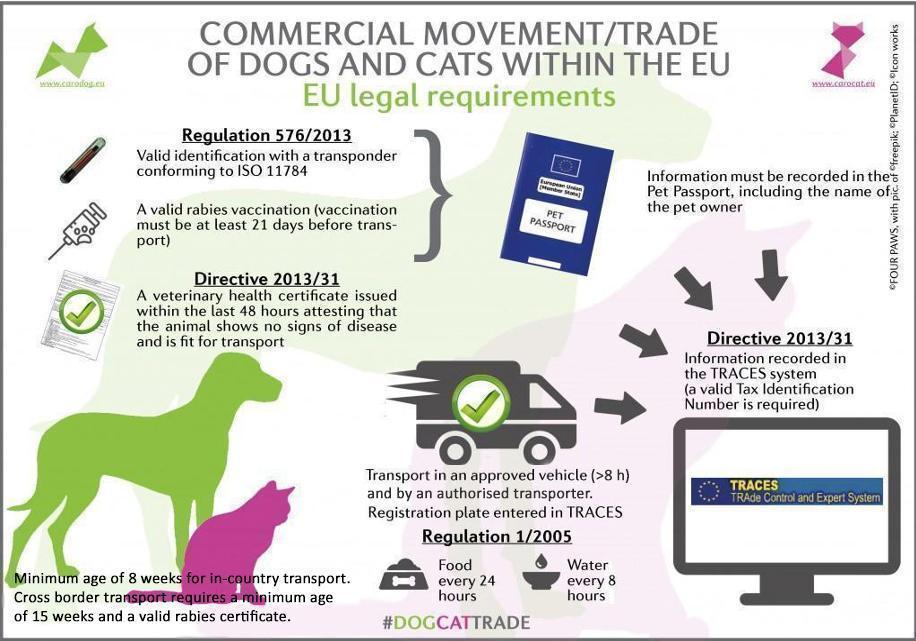 Регламенти и директиви, отнасящи се до транспортирането на кучета и котки:Определение за търговско движениеТърговско придвижване, което е свързано с прехвърляне на собственост, както и финансова печалба (пряко или косвено). Примерите включват:3. Компетентност на персонала Персоналът трябва да е компетентен и да се отнася добре с животните при всички обстоятелства4. Подготовка на котките и кучетата за транспортиране Котките и кучетата трябва да се приспособят към контейнерите и превоза, когато е възможно, преди самото пътуване. Собствениците или изпращачите трябва да бъдат насърчавани да използват хуманни методи за подготовка на животните за транспортиране преди транзита. Предлаганите в търговската мрежа феромонови продукти, специфични за определените видове, могат да се използват по време на приспособяването и транзита, за да помогнат за облекчаване на стреса, свързан с транспорта.5. Общи условия за транспортиранеКотки и кучета не трябва да се транспортират заедно, освен ако не е абсолютно необходимо и само за възможно най-краткото време. Забранени или ограничени породи не трябва да се транспортират. Преди транспортиране животните трябва да бъдат идентифицирани чрез транспондер, да са получили необходимите ваксинации и противопаразитно третиране и да са прегледани от ветеринарен лекар. Превозвачът трябва да отговори на всички нужди на животните по време на пътуването. Животните никога не трябва да се оставят без надзор в превозното средство.6. Периоди на почивка, хранене и поенеТранзитът трябва да продължи без ненужно забавяне до местоназначението.Животните трябва да се проверяват редовно и да се поддържат по подходящ начин по време на пътуването.Редовни почивки по време на пътуването са необходими за проверка на животните и техните клетки, както и за предлагане на храна и вода.Пътуването започва, когато първото животно бъде натоварено на транспортното средство.Пътуването приключва, когато последното животно е разтоварено на местоназначението.Кучетата трябва да бъдат обгрижени и да им се даде възможност да уринират/дефекират, преди да бъдат натоварени.Изпращачите трябва да регистрират и удостоверят:на всяко животно е била предложена храна (6—8 часа) и вода (4 часа) преди доставката до превозвача (преди пътуването)дата и час на предлагане на храна и водапосочете дали животното е яло или пилоясни писмени инструкции за специфични нужди от храна и вода по време на транзит (които са извън обичайните препоръки) или всякакви медицински изисквания за продължителността на пътуванетопосочване името и адреса на изпращачапосочване микрочипа или татуировката за всяко животно и описание на животнотоподпис и дата на регистрация и дата и час на поставяне на подписасъбраната информация и сертифицираната декларация трябва да бъдат здраво прикрепени към клетката на животното.7. Контрол на заболяваниятаБолните или ранените животни не трябва да се транспортират, освен ако не бъдат откарани при ветеринарен лекар за лечение.Превозното средство и клетките трябва да бъдат внимателно почистени и дезинфекцирани между животните и поддържани в добро хигиенно състояние по време на пътуванията:Трансграничното търговско движение налага следните мерки за проследимост и контрол на болестите:Котките и кучетата трябва да идват от и да бъдат транспортирани до регистриран обект, който:не подлежи на забрана по причини, свързани със здравето на животнитев който редовно се извършват прегледите на животнитеуведомява органите за възможна болестотговаря на задължителните изисквания за защита на хуманното отношение към животнитеотговаря на задължителните изисквания, свързани с идентификацията на животните и проследимостта. Котките и кучетата трябва да бъдат идентифицирани чрез имплантиран микрочип (или чрез ясно четима татуировка).Котките и кучетата трябва да бъдат ваксинирани срещу бяс от упълномощен ветеринарен лекар:животното трябва да е на възраст най-малко 12 седмици към датата на поставяне на ваксината.датата на ваксинацията не трябва да предхожда датата на имплантиране на микрочипа или отчитане на микрочипавалидността на ваксинацията започва не по-малко от 21 дни от завършването на ваксинационния протокол за първична ваксинация. Последваща ваксинация трябва да се направи в рамките на периода на валидност на предходната ваксинация.Кучетата трябва да бъдат третирани срещу Echinococcus multilocularis преди да влязат в една от изброените държави членки или Норвегия:лечението трябва да се прилага от ветеринарен лекар в рамките на не повече от 120 часа и не по-малко от 24 часа преди планираното влизане и да бъде удостоверено от този ветеринарен лекар в съответния раздел на паспорта за домашни любимци.Котките и кучетата трябва да преминат клиничен преглед от упълномощен ветеринарен лекар в рамките на 48 часа преди заминаването:ветеринарният лекар трябва да удостовери, че животните не показват признаци на заболяване и че са годни да бъдат транспортирани за планираното пътуване.клиничният преглед трябва да бъде документиран в паспорта на домашните любимци и потвърден в сертификата TRACES от официалния ветеринарен лекар на ветеринарния орган, компетентен за мястото на произход.Котките и кучетата трябва да бъдат придружени от паспорт за домашни любимци:паспортът за домашни любимци трябва да бъде попълнен и издаден, подписан и подпечатан от упълномощен ветеринарен лекар, той трябва да документира: алфа-цифров код, показан от микрочипа транспондер (или татуировка)подробности за ваксинацията против бяс подробности за лечението срещу Echinococcus multilocularisподробности за клиничния преглед.Котките и кучетата трябва да бъдат придружени до местоназначението от здравен сертификат, издаден от официален ветеринарен лекар (на държавата на изпращане от ЕС), който:посочва ветеринарния регистрационен номер, определен на предприятието на произход от компетентния органпосочва номера на паспорта на всяко животно от праткатаудостоверява, че клиничният преглед е бил извършенуведомява компетентните органи на местоназначението за движението чрез Експертната система на Общността за контрол на търговията (TRACES) и ясно идентифицира видовете, напр. „котка„или „куче“ в съответната категория.8. Разрешение на превозвача и превозните средстваВсяко лице, което транспортира живи животни > 65 km с търговска цел, трябва да получи разрешение от компетентния орган.Пътувания с продължителност над 8 часа трябва да се извършват само в одобрено транспортно средство, което е проверено и заверено от компетентния орган. Превозвачите трябва да докладват за транспортирането на животни на одобрен местен ветеринарен лекар.Всички лица, които транспортират животни по търговски причини, са упълномощени да носят документация.Записите за всяко пътуване, включително използваното превозно средство, транспортираните животни и пътуването, трябва да се съхраняват.9. Планове за действие при извънредни ситуацииТрябва да са на място за пътувания > 8 часа и трябва да са на място за всички пътувания.Плановете трябва да очертават действията, които трябва да бъдат предприети в случай на извънредни ситуации.Персоналът трябва да е запознат с плановете за действие при извънредни ситуации, да е обучен за спешни процедури и да е оборудван за справяне с извънредни ситуации. Персоналът трябва да има планове за действие в извънредни ситуации в превозното средство. Регламенти/ДирективиОбхватДиректива 90/425/ЕИО на Съвета от 26 юни 1990 годинаОтносно ветеринарните и зоотехническите проверки, приложими при търговията в Общността с определени видове живи животни и продукти с оглед завършване изграждането на вътрешния пазар.Директива 92/65/ЕИО на Съветаот 13 юли 1992 годинаЗа определяне на ветеринарно-санитарните изисквания относно търговията и вноса в Общността на животни, сперма, яйцеклетки и ембриони, които не са предмет на ветеринарно-санитарните изисквания, определени в специалните правила на Общността, посочени в приложение А, раздел I към Директива 90/425/ЕИО.Регламент (ЕО) № 599/2004 на Комисиятаот 30 март 2004 годинаОтносно приемане на хармонизиран образец на сертификат и инспекционен доклад, свързан с търговията в рамките на Общността с животни и продукти от животински произход.Регламент (ЕО) № 1/2005 на Съветаот 22 декември 2004 годинаОотносно защитата на животните по време на транспортиране и свързаните с това операции и за изменение на Директиви 64/432/ЕИО и 93/119/ЕО и Регламент (ЕО) № 1255/97.ДИРЕКТИВА 2013/31/ЕС НА ЕВРОПЕЙСКИЯ ПАРЛАМЕНТ И НА СЪВЕТАот 12 юни 2013 годинаЗа изменение на Директива 92/65/ЕИО на Съвета по отношение на ветеринарно-санитарните изисквания, уреждащи търговията и вноса в Съюза на кучета, котки и порове.РЕШЕНИЕ 2013/518/EUРешение за изпълнение на Комисията от 21 октомври 2013 година за изменение на част 1 от приложение Д към Директива 92/65/ЕИО на Съвета по отношение на образеца на здравен сертификат за животни с произход от стопанства.РЕГЛАМЕНТ (ЕС) № 576/2013 НА ЕВРОПЕЙСКИЯ ПАРЛАМЕНТ И НА СЪВЕТАот 12 юни 2013 годинаОтносно движението с нетърговска цел на домашни любимци и за отмяна на Регламент (ЕО) № 998/2003.РЕГЛАМЕНТ (ЕС) 2016/429 НА ЕВРОПЕЙСКИЯ ПАРЛАМЕНТ И НА СЪВЕТАот 9 март 2016 годинаЗа заразните болести по животните и за изменение и отмяна на определени актове в областта на здравеопазването на животните (Законодателство за здравеопазването на животните).Регламент за изпълнение (ЕС) 2019/1715 на Комисията от 30 септември 2019 годинаЗа определяне на правила за функционирането на системата за управление на информацията относно официалния контрол и нейните компоненти („Регламент за IМSOC“).1Ако потребител използва транспортна компания за транспортиране на котка или куче от точка А до точка Б срещу финансова печалба, това е търговско движение и се прилага Регламент (ЕО) № 1/2005 на Съвета, както и национални законодателни актове, когато е приложимо.2Ако се транспортират за разплод, независимо от дължината на пътуването и броя на транспортираните животни.3Ако броят на транспортираните животни, които са собственост на едно физическо лице, надвишава пет, това се счита за търговско придвижване, освен ако не са изпълнени всички изброени условия: придвижването на домашните любимци е с цел участие в състезания, изложби или спортни събития (или в обучение за такива събития); и собственикът или упълномощеното лице представи писмени доказателства; и животните са на повече от шест месечна възраст. 4Ако асоциация за защита на животните транспортира кучета между държави-членки с цел да ги настани в трети страни срещу заплащане, независимо дали тази дейност е с печалба или не.Насоки какво трябва да направите Компетенция за грижа за животните Покажете доказателства за компетентност: Хуманно отношение към котки и кучета – разпознавате признаците на лошо и добро хуманно отношение. Контрол на заболяванията. Оказване на първа помощ на болни или наранени животни. Хуманно отглеждане на котки и кучета Добър стил на шофиране за минимизиране на отрицателните въздействия от шума, движението и т.н. върху животните по време на транспортиране. Чистота и хигиена.Хранене и приготвяне на храната.Квалификация и лицензиране Придружителите/Гледачите трябва да са опитни, квалифицирани и лицензирани да се грижат за котките и кучетата по време на транспортиране. Шофьорите трябва да имат лиценз за управление на превозното средство и да притежават необходимите разрешителни.Брой придружители/гледачи Винаги трябва да присъстват 2-ма души персонал.Насоки какво трябва да направитеПридружени с изрядна документацияЖивотните трябва да бъдат придружени с изрядна документация, проверена от превозвача преди транспортирането. Документите трябва ясно да посочват: o какъв вид транспорт се извършва o какви видове се транспортират o колко животни се транспортират o идентификация на всяко животно и неговото ветеринарно сертифициране o колко време ще продължи или вече е продължило пътуването.Пригодност за транспортЖивотните трябва да са годни за планираното пътуване. Животните трябва да бъдат транспортирани при условия, които няма да им причинят наранявания, болести или ненужно страдание, и ще спомогнат за техния комфорт. Животните, които не трябва да се транспортират (освен ако не отиват на ветеринар), включват: Болни, наранени или слаби животни, които: не могат да се придвижват самостоятелно без болка и дискомфорт или невъзможност за ходене без чужда помощ имат отворени рани или външен пролапс са в процес на възстановяване непосредствено след планирана операция са физиологично слаби поради болестен процес, нараняване, глад или умора показват клинични признаци на наличие на патологичен процес, като значителна загуба на тегло, диария, респираторни проблеми, нервни признаци или загуба на апетит са изтощени (оценка на състоянието на тялото 1) или са затлъстели (оценка на състоянието на тялото 5) показват признаци на агресивно поведение (животните трябва да бъдат без намордник по време на транспортиране).Женски преди или след раждане бременни женски през последните 2 седмици от бременността или 1 седмица след раждането Млади животни на възраст под 8 седмици  котенцата и кученцата трябва да са на възраст > 8 седмици (при транспортиране в страната) или >15 седмици (при трансграничен транспорт). Котенца или кученца под минималната възрастова граница не трябва да се транспортират, освен ако не са с майка си, в случай на спешност или когато е счетено за необходимо от хуманна гледна точка от ветеринарен лекар.Седиране преди транспортиранеНе трябва да се разрешава освен в изключителни случаи, когато ветеринарният лекар счита за необходимо от съображения за хуманно отношение. Когато са изпълнени тези изключения: успокоителните ТРЯБВА да се прилагат само под ръководството на ветеринарен лекар, който има пълна информация за пътуването придружителите ТРЯБВА да са наясно със специалните нужди и непредвидени грижи за упоени животни, особено в случай на закъснение на пътуването и ако упойката започне да отслабва. Транспортно средствоТранспортните превозни средства и контейнерите трябва да бъдат проектирани, конструирани и експлоатирани така, че да се предотвратяват страдание на животните и да допринасят за комфорта на животните. Те трябва:защитават животните от лошо време, екстремни температури и неблагоприятни промени в климатичните условияда са издръжливи и здрави, за да издържат на транспортиранетода са изработени от нетоксичен материалда бъдат лесни за почистване и дезинфекцияда нямат остри ръбове или издатинида има подходящ нехлъзгав, плътен, непропусклив подда имат подходящо осветление за грижа и проверка по време на товаренето, разтоварването и по време на пътуванетода се гарантира, че качеството и температурата на въздуха са подходящи за вида и броя на животнитеда имат осигурен достъп до животните за придружителите, за да им дадат храна, вода и грижида бъде снабдени с вътрешна система от камери, позволяваща дистанционно наблюдение на животните по всяко времеда осигуряват предотвратяване на бягството на животните.Изисквания за транспортното средствоВсички превозни средства трябва да бъдат сигурни, регистрирани за движение и да се експлоатират съгласно всички съответни закони за движение по пътищата.Превозните средства (или ремаркета) трябва да имат нисък пътен просвет, за да се улесни гладкото товарене/разтоварване.Шофьорите трябва да имат всички необходими разрешения и сертификати за превозното средство, както се изисква от националното законодателство.Транспортните средства трябва да се проверяват често и редовно да се преглеждат в сервиз:ежедневно –масло на двигателя, нива на охлаждащата течност и гумиседмично – нива на батерията, спирачките и течността на чистачките.Превозните средства трябва да бъдат идентифицирани с регистрационен номер.Ремаркетата трябва да бъдат снабдени с уникален, постоянен, защитен от подправяне, достъпен, видим номер на шасито.Наличието на живи животни трябва да бъде ясно и видимо обозначено върху превозното средство (и ремаркето).Превозните средства трябва да имат достатъчно, добре поддържани точки за закрепване с цел закрепване на животните по време на пътуване по море или влак.ОборудванеЦялото оборудване трябва да е подходящо за целта, да се поддържа чисто и добре поддържано и може да включва:оборудване за обработка на животни (напр. каишки, намордници, устройства за аварийно задържане)съдове за храна и водакомплекти за първа помощпостелки и кърпипостеля, материали и оборудване за почистване набори от инструменти.Трябва да има достатъчно оборудване за броя на транспортираните животни, както и резервно в случай на повреда или авария.Вентилация и контрол на температурата Въздушният поток и качеството на въздуха трябва да са достатъчни за броя и вида животни, които се транспортират, и трябва да се поддържат по време на пътуването:животните трябва да се чувстват комфортно по време на пътуването, независимо от температурата и влажността на външния въздухподходяща естествена (прозорци, странични отвори и т.н.) и изкуствена (климатик) вентилация трябва да бъде налична в отделението за животни на превозното средствопревозните средства трябва да бъдат оборудвани с климатик и поне един електрически вентилатор на покрива, който работи с независим източник на захранване, когато двигателят е изключенвентилацията не трябва да се възпрепятства, когато контейнерите се товарят един върху другпревозните средства трябва да имат устройства за следене на температурата и влажността както вътре, така и отвънголемите превозни средства (транспортиращи множество контейнери) трябва да бъдат оборудвани с алармена система, свързана със системи за наблюдение, за да предупреждават служителите, ако са достигнати максимални или минимални прагови стойноститранспортните контейнери трябва да имат вентилационни отвори (вижте по-долу).Температура в товарното пространствоОптимална: 20oC; Диапазон: 15-25oC; не трябва да пада под 10oC; не трябва да надвишава 25oC.Избягвайте температурни колебания и поддържайте постоянни 20oC. Трябва да се предприемат бързи коригиращи действия, ако минималните или максималните стойности са нарушени.Придружителите трябва да положат допълнителни грижи, за да гарантират, че брахицефалните кучета или котки няма да прегреят, тъй като те имат нарушена способност за терморегулация.ВлажностОптимална: 50% относителна влажност; Диапазон: 30-70%Оптималната относителна влажност, трябва да се поддържа по време на цялото пътуване.Трябва да се предприемат бързи коригиращи действия, ако минималните или максималните прагови стойности са нарушени.Товарно пространствоЖивотните трябва да бъдат защитени от:изгорели газовевъншни метеорологични условиялоша вентилациянехигиенични условияКонтейнерите трябва да бъдат разположени така, че да гарантират:всяко животно има достатъчно въздух за нормално дишанеживотните не са едно срещу другоживотните могат лесно да бъдат извадени от контейнера при спешни случаи.Животните трябва да бъдат физически отделени и защитени от вредни материали или вещества, като например:почистващи разтвориразяждащи веществасилно ароматизирани материалиживотински останки или екскременти.Транспортни контейнериНе трябва да се използват картонени контейнери или носители.Животните трябва да бъдат прехвърлени в контейнерите, преди да бъдат натоварени в превозното средство.Животните трябва да се транспортират в подходящи контейнери, които отговарят на следните минимални стандарти:Проектирани да осигуряват подходяща вентилация:контейнерите трябва да имат вентилационни отвори от поне 3 страни; тяхната обща повърхност трябва да се равнява на 14% от общата комбинирана повърхност на стените на контейнеранай-малко 1/3 от общата вентилационна площ трябва да бъде разположена в горната половина на контейнеравсяка стена на контейнера с вентилационен отвор трябва да има изпъкнал външен ръб, за да се предотврати запушването на отворите и да се позволи минимум 2 см пространство за циркулация на въздух между контейнера и всяка стена или друг предмет.Осигуряват достатъчно пространство (и вижте по-долу):всяко животно трябва да има достатъчно пространство, за да се изправи напълно, да държи главата си в естествена позиция, удобно - да седне, да се обърне, да легне (напълно изпънато) и да почива в естествена позиция, без да докосва друго животно или стените на контейнераУдобни са:снабдени с подходяща, неплъзгаща се постеляпостелята трябва да бъде нетоксична, абсорбираща, неалергична, подплатена и осигуряваща достатъчен температурен комфортПрепоръчват се „ветеринарни легла“.не трябва да се използват вестници, нарязана хартия, слама или дървени стърготини.котките трябва да имат котешка тоалетна, съдържаща достатъчно неизползвана тоалетна за да абсорбира и покрие екскрементите.тоалетната трябва да е достатъчно абсорбираща, без аромат и безопасна за коткиналичие на санитарна кутия за събиране на урина и фекалии в контейнера при пътувания с продължителност над 6 часа.Осигурен достъп за проверка и грижи:контейнерите трябва да са проектирани така, че да позволяват даването на храна и вода и да позволяват проверка.Са ясно обозначени:със знак в горната част на контейнера, който показва наличието на живи животни и посоката на изправено положение на контейнера.Правилно премествани и поставяни:животните не трябва да са едно срещу друго по време на товаренето или транспортиранетокотките трябва да бъдат разположени така, че кучетата да могат да се товарят и разтоварват, без да се минава покрай контейнера имда се държат изправени по време на преместване и транспортиранезакрепени за предотвратяване на движение или изместване по време на транспортиранене трябва да пречат на видимостта на водачаконтейнерите с тегло >50 kg трябва да имат достатъчен брой точки за закрепване, за да се гарантира, че не могат да бъдат разместени по време на транспортда не са на течение, без задимяване и с подходяща вентилациякогато контейнерите са подредени едни върху други, трябва да се предотврати изтичането на урина и фекалии върху животните отдолу.Не трябва да се отваря по време на пътуването, освен в случай на спешност и само от упълномощени лица в затворено пространство, така че животното да не може да избяга.Разрешено пространство:Разрешеното пространство трябва да отговаря на минималните стандарти (по-долу).Може да е необходимо повече място в зависимост от:размера и вида на животнотоброй животни в индивидуалното отделение за животнипо-голяма продължителност на планираното пътуванеочаквани метеорологични условия за продължителността на пътуването – трябва да се осигури повече място за по-дълги пътувания и при горещо време.Котките могат да бъдат доставени на превозвача в собствен контейнер, който трябва да бъде поставен във вградения контейнер. Контейнерът за котки трябва да отговаря на минималните размери на контейнера (по-долу) и да е достатъчно голям, за да побере котешка тоалетна, храна и вода.Минимални размери на контейнера:Дължина на контейнераДължина на животното (измерена от върха на носа до основата на опашката в изправено положение) + 5-12 cm.Височина на контейнераВисочина на животното [както е измерена от върховете на ушите или горната част на главата (животни с увиснали уши) в изправено положение] + 12 cm.Ширина на контейнераШирина на животното [както е измерена в най-широката точка (напр. раменете) в изправено положение] x 2,5.Разделяне на различни видове/типовеЖивотните трябва да се транспортират в съвместими групи.Непознати кучета не трябва да се транспортират в един и същи контейнер.Непознати котки не трябва да се транспортират в един и същи контейнер.Котките и кучетата не трябва да се транспортират заедно, освен ако не са свикнали едно с друго.Полово зрелите мъжки и женски не трябва да се транспортират заедно; женските в еструс не трябва да се транспортират с полово зрели мъжки.Животни, които са несъвместими поради темперамент, размер или възрастови разлики, не трябва да се транспортират заедно.Насоки за това, което трябва да направитеХраненеВъзрастните животни не трябва да се хранят 6—8 часа преди началото на пътуването и трябва да им се предлага храна два пъти дневно (на всеки 24 часа) по време на транспортирането.Котенцата и кученцата не трябва да се хранят 2—4 часа преди началото на пътуването и трябва да им се предлага храна на всеки 2—4 часа по време на транспортиране в зависимост от тяхната възраст и състояние. Хранене с висококачествена, съвместима, напълно СУХА диета, подходяща за индивидуалните им нужди.Специални изисквания за хранене, сертифицирани от ветеринарен лекар или собственик, трябва да бъдат предоставени в писмена форма и да се спазват.ВодаВодата трябва да се проверява и допълва по време на почивките на всеки 4 часа.ХигиенаПоддържайте храната и водата прясна и незамърсена.Съхранявайте храната и водата отделно в затворен контейнер.Предлагане на храна и вода Съдовете за храна и вода трябва да бъдат здраво прикрепени към вътрешността на клетката и поставени така, че да могат да се напълнят извън клетката.На всяко животно трябва да се осигури по една храна и един съд за вода.Котки — съдовете за храна и вода трябва да се поставят далеч от кошчетата за отпадъци.Редовни почивки по време на пътуванетоПочивките трябва да се осъществяват на всеки 4 часа и да позволяват достатъчно време за:Проверка на животните, клетката, постелките и постелята и да замените всички предмети, които са замърсени или повреденипредлагайте храна и вода, както и да позволите на животните да ядат и пият, ако искат да се гарантира, че храната/водата се поглъщат преди транзита, за да се избегне гаденето на животните по време на следващото пътуванедайте възможност на кучетата да уринират и дефекиратедно куче в даден момент трябва да бъде безопасно и сигурно извадено от контейнера си от придружителя; използвайки двойна каишка, кучетата трябва да се извеждат извън превозното средство за упражнения и тоалетна.изберете места за почивка спирки, които позволяват безопасно отстраняване и упражняване на кучета.котенцата и кученцата може да се нуждаят от по-чести спирания (вж. по-горе) в зависимост от тяхната възраст и състояниеклетките за котки трябва да се отварят само, ако се сметне за необходимо и от упълномощено лице в затворено пространство, за да се предотврати бягството. Насоки за това, което трябва да направитеПочистване и хигиенаПревозните средства и клетките трябва да бъдат внимателно почистени и дезинфекцирани непосредствено преди и след всеки превоз:използвайте одобрен (от съответния компетентен орган) дезинфектант.Превозните средства и клетките трябва да се поддържат при добра хигиена по време на пътуванията:всички замърсени клетки трябва да бъдат почистенизамърсените постелки трябва да бъдат замененизамърсените отпадъци трябва да бъдат заменениживотните трябва да бъдат преместени в друга клетка, за да се даде възможност за почистване, ако е необходимо — с животните трябва да се борави безопасно, за да се защити тяхното хуманно отношение и да се предотврати бягството.Бариерни контроли Между клетките следва да се осигурят прегради за кихане, за да се сведе до минимум предаването на патогени, пренасяни по въздуха.РазрешениеУсловияКакво трябва да направитеТип 1 РазрешениеНеобходими за пътувания > 65 km; 8h продължителностДа бъдат установени в държава от ЕС.Да демонстрират наличието на достатъчно персонал, оборудване и оперативни процедури, за да се съобразят със законодателните изисквания и насоките за добри практики.Не са осъдени за тежки нарушения, свързани с хуманното отношение към животните, през последните 3 години, предхождащи заявлението.Тип 2 РазрешениеНеобходимо за пътувания > 8 часа продължителностВ допълнение към изпълнението на условията за разрешение от тип 1:представете подробности за въведените процедури за проследяване и записване на движенията на превозните средства, за които отговаряте, и за връзка с водачите по всяко време на пътуванетопредставяне на планове за извънредни ситуации в случай на извънредни ситуации.Разрешенията ТРЯБВА да са валидни за определен период от времеРазрешенията ТРЯБВА да са валидни за определен период от времеРазрешенията ТРЯБВА да са валидни за определен период от времеКакво ТРЯБВА да бъде включеноТранспортна документацияПроизход и собственост на животните.Място, дата и час на заминаване.Планирана дестинация.Очаквана продължителност на планираното пътуване.Превозното средство се използва.Подробни писмени инструкции относно надзора и грижите за животните по време на транспортиране.Паспорт за домашни любимциТрябва да придружава всяко животно, което се придвижва към друга държава членка:трябва да се посочи микрочип номер, валидна ваксинация бяс, където е необходимо паразитно лечение срещу Echinococcus multilocularis, и клиничен преглед от упълномощен ветеринарен лекар. Здравен сертификат по TRACES :Трябва да се превозва като трансграничен транспорт и да съдържа следната информация:ИзпращачИме и адрес на селекционера, животновъда или организацията за хуманно отношение към животните или агенцията по настаняване в държавата на произход.Място на произходРазвъден обект, стопанство или търговска сграда или приют за животни, или станция за умъртвяване или център за грижи в страната на произход.ПолучателИме и адрес на лицето, отговарящо за получаването на пратката в държавата на местоназначение.МестоназначениеЖивотните се доставят за окончателно разтоварване и  отглеждане.За търговия: Информация и данни за връзка със стопанството или развъдния обект в държавата на местоназначение.За настаняване от организации за хуманно отношение към животните: Информация и данни за връзка с новия собственик или център за грижи, приют или животновъден обект и дали животното се отглежда физически на това място.Място на товаренеМясто, където животните са били натоварени в превозното средство в началото на пътуването.ПревозвачиОдобрена транспортна компания.ОрганизаторОрганизатор на транспорта.Транспортни средстваПодробни данни за видовете превозни средства и идентификацията на превозното средство.Сертификат от официален ветеринарен лекарТрябва да придружава всяко животно за търговия.Насоки за това, което трябва да направитеПланове за действие при извънредни ситуацииВключете данни за контакт с ключови лица.Изготвяне на подробни писмени протоколи за оценка на способността за пътуване и състоянието на хуманното отношение към животните, както и стъпките, необходими за преодоляване на неблагоприятните последици за хуманното отношение към животните с цел облекчаване на страданието.Включете местоположения или средства за локализиране на ветеринарни операции по маршрута.Изготвяне на писмен протокол за спасяване на животни в случай на пътнотранспортно произшествие.План за екстремни метеорологични условияВнимателно планирайте пътуванията, ако трябва да се предприемат в горещи или студени метеорологични условия.В товарното помещение за животни трябва да се използва спомагателна вентилация (напр. вентилатори, нагреватели, климатици), за да се гарантира, че температурата и влажността остават в рамките на зададените граници.Придружителите трябва да знаят признаците на топлинен удар и хипотермия при животните и да знаят какви лекарствени средства са необходими.Горещи метеорологични условияПътуванията трябва да се извършват през най-прохладната част от деня.Винаги трябва да се използва климатик.Животните трябва да бъдат проверявани за признаци на топлинен стрес по-често.Водата трябва да се предлага по-често.Пространството на животно трябва да се увеличи с 30 %.Покривът на превозното средство трябва да бъде светъл, за да намалява притока на светлина.Студени метеорологични условияОсигурете допълнителни легла, които подобряват топлинния комфорт.Когато е уместно, осигурете на кучетата палта за подобряване на топлинния комфорт.Уверете се, че животните са сухи, преди да се натоварят в клетките.Избягвайте използването на неръждаема стомана или метални купи; вместо това използвайте пластмасови чаши.Когато външната температура е под температурата на замръзване, в идеалния случай увеличете приема на калории с 30 %Животните трябва да бъдат проверявани за признаци на хипотермия по-често.Кучетата не трябва да се разхождат по-дълго от необходимото в снежни или ледени условия и лапите им трябва да се изсушават преди повторно натоварване.Трябва да се внимава да се избегне контакт с химикали или соли, използвани за обезледяване на повърхности.План за грижи за болни или ранени животниТрябва да се осигурят незабавни и подходящи грижи за всяко животно, което се разболее или нарани по време на пътуването.Ветеринарните грижи трябва да бъдат търсени и следвани.Евтаназията, ако се счита за необходима от ветеринарен лекар, трябва да бъде хуманна и да се извършва от регистриран ветеринарен лекар. Съгласието трябва да бъде поискано от собственика или изпращача за евтаназия.